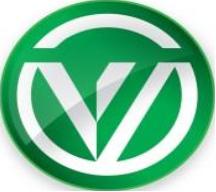 Vymyslicky Kod Název cena CENÍK 2023 Ceník prací 2023 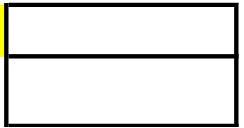 501 CENíK2023 ŠACHETNÍ DVEŘE Spínače šachetních dveří CENÍK 2023 CENíK2023 CENÍK 2023 CENíK2023 10001 zahájení a ukončeni montáže/ oprav 10001 zahájení a ukončeni montáže/ oprav 10001 zahájení a ukončeni montáže/ oprav 585 Kč 10006 10006 hodinová zúčtovací sazba 715 Kč ELEKTR. PŘÍSTROJE - STROJOVNA 101 Jistič všech typů 10101 výměna 10101 výměna 1105 Kč 102 Tavná pojistka 10201 výměna pojistky 10201 výměna pojistky 78 Kč 10202 výměna lůžka 10202 výměna lůžka 10202 výměna lůžka 325 Kč 103 Hlavní vypínač 10301 10301 vyčištění 455 Kč 10302 10302 výměna nebo DM 910 Kč 10303 10303 oprava přívodu 1 287 Kč 104 Koncový vypínač 10401 10401 vyčištěni, seřízení, promazáni 455 Kč 10402 10402 výměna nebo DM 1 066 Kč 10403 10403 seřízeni KVZ (vč.zastávek) 1 235 Kč 105 Směrový stykač 10501 10501 oprava na místě 455 Kč 10502 10502 výměna za stejný typ 754 Kč 10503 10503 výměna za jiný typ 1 404 Kč 106 Relé 10601 10601 oprava na místě 325 Kč 10602 10602 výměna za stejnýtyp 637 Kč 10603 10603 výměna na patici 332 Kč 10604 10604 výměna za jiný typ 1196 Kč 10605 10605 výměna na VRN3 2 418 Kč 10606 10606 výměna kompl. VRN3, VBN3 atd. 3 445 Kč 10607 10607 výměna za adaptér 7 644 Kč 107 Výtahový rozvaděč 10701 vyčištění, seřízeni 546 Kč 10702 10702 oprava na místě 2 392 Kč 10706 10706 Oprava, seřízení a výměna FSM 4160 Kč 10707 10707 Oprava, seřízení mikropr. desky 5 018 Kč 10709 10709 Oprava měniče, Autotunlng 3 887 Kč 108 Brzdový magnet 10801 10801 oprava na místě 592 Kč 10802 10802 výměna nebo DM 1 151 Kč 10803 10803 výměna cívky 1 885 Kč 109 Elektromotory 10901 10901 vystředění do osy do S3 1 235 Kč 10902 10902 vystředění do osy S4,S5 1 677 Kč 10903 10903 vystředěni do osy -,56 7 358 Kč 10904 10904 výměna za stejný typ 6 825 Kč 10905 10905 výměna za jiný typ 12 981 Kč 10906 10906 doplnění oleje ložisek 332 Kč 10907 10907 výměna oleje ložisek 683 Kč 10908 10908 vyčištěni, výměna olejoznaku 345 Kč STROJE A JEJICH ČÁSTI -- 201 Převodovky 20101 očištěni, umytí celého stroje 20101 očištěni, umytí celého stroje 2 535 Kč 20102 výměna axiálního ložiska S3 20102 výměna axiálního ložiska S3 20102 výměna axiálního ložiska S3 8 125 Kč 305 305 Vlečné kabely 30501 vyrovnáni a upevnění všech 30501 vyrovnáni a upevnění všech 30501 vyrovnáni a upevnění všech 2 165 Kč 20103 výměna axiálního ložiska S4 8 782 Kč 20104 výměna axiálního ložiska S5, S6 11 245 Kč 20105 seřízeni axiálního ložiska do S4 1 638 Kč 20106 seřízení axiálního ložiska S5, S6 2 002 Kč 20107 výměna gumových válečků 4 615 Kč 20108 výměna oleje Sl,S2 1 274 Kč 20109 výměna oleje S3, S4 1 638 Kč 20110 výměna oleje S5, S6 2 184 Kč 20111 doplněni oleje do S4 624 Kč 20112 doplněni oleje nad S4 793 Kč 202 Kladky, ložiska 202011 prom.lisem pomocí redukce 202011 prom.lisem pomocí redukce 202 Kč 20202 promazáni, doplnění tuku 20202 promazáni, doplnění tuku 202 Kč 203 OR - strojovna 20301 vyčištění, promazáni, umytí 871 Kč 20302 výměna za stejný typ 2 444 Kč 20303 výměna za jiný typ 6 188 Kč 204 Brzda 20401 výměna obložení LM 12 3 835 Kč 20402 seřizení brzdových čelistí 1 008 Kč 20403 výměna ob 1. třeci spojky ( 4 čelisti) 6 227 Kč 20404 20404 seřízeni třecí spojky ( 4 čelisti) 2 815 Kč KLECE - 301 Spínače, snímače (klec, dveře) 30101 oprava a seřízeni na místě 969 Kč 30102 výměna a seřízeni 1 346 Kč 30103 výměna za jiný typ 1 853 Kč 302 Tlačítkové tablo panel 30201 oprava na místě-I ks 839 Kč 30202 výměna na místě - 1 ks 631 Kč 30203 výměna celého tabla na místě 2 594 Kč 30204 30204 oprava celého tabla na místě 1 892 Kč 30205 oprava panelu na místě 2 594 Kč 30206 30206 výměna celého panelu 3 751 Kč 30207 výměna za jiný typ příplatek 7 703 Kč 30208 30208 oprava, nast. komunik, hl. pater, displ 2 158 Kč 303 Odkláněcí magnet a křivka 30301 oprava, seřízeni 0M1 1 021 Kč 30302 oprava, seřízeni křivky 0M1 1 294 Kč 30303 výměna 0M1 2 256 Kč 30304 30304 výměna křivky 0M1 1 918 Kč 30305 oprava, seřízení OM 48/10 1 593 Kč 30306 30306 instalace nové křivky + OM 7 332 Kč 30307 výměna za jiný typ - příplatek 7 755 Kč 304 Osvětlení klece 30401 oprava na místě 988 Kč 30402 30402 výměna tělesa 2 275 Kč 30403 30403 výměna za jiný typ - příplatek 3 835 Kč 30404 30404 výměna žárovky 410 Kč 30405 30405 výměna zářivky trubice 501 Kč 30406 30406 oprava ventilátoru 1 723 Kč 30502 výměna nebo doplněni I ks 30502 výměna nebo doplněni I ks 3 231 Kč 50101 oprava, vyčištěni, seřízení SV 4 488 Kč 30503 výměna závěsu kabelu - 1 ks 30503 výměna závěsu kabelu - 1 ks 1 242 Kč 50102 výměna SV4 735 Kč 306 Kabinově dveře 50103 výměna můstku SV4, seřízeni 501 Kč 30601 oprava a seřízení ručních dveří 845 Kč 50104 výměna spínače v DUi, DU4 683 Kč 30602 DM pro opravu do dílny 4 745 Kč 50105 výměna vnitřní páčky DUi 735 Kč 30603 oprava a seř. automatických dveří 1 586 Kč 50106 výměna a seřízení vnější páčky 774 Kč 30604 seřízeni proti sevřeni 1 281 Kč 50107 výměna DUi, DU4 1 411 Kč 30605 seřízení reverzního spínače 982 Kč 50108 seřízení uzáv.nákladniho výtahu 2 451 Kč 30606 výměna kladky - I ks 709 Kč 50109 promazáni Dul, DU4 apod. 299 Kč 30607 výměna běžce- I ks 371 Kč 502 Šachetní dveře osobního výtahu 30608 oprava a seřízení pohonu dveří 1 846 Kč 50201 kompletní seřízeni a promazáni 806 Kč 30609 oprava, výměna fotozávory 1 281 Kč 50202 seřízeni samozavíráni všech typů 572 Kč 307 Křivka PP, clony 50203 výměna samozavíráni za stejný typ 1 034 Kč 30701 upevněni a seřízeni 943 Kč 50204 oprava samozavíráni na místě 1 073 Kč 30702 výměna nebo DM 1 664 Kč 50205 výměna samozavírání za jiný typ 2 022 Kč 30703 seřízeni clony-I patro 423 Kč 50206 výměna pružiny a seřízení 644 Kč 308 Závěs-zachycovače 50211 výměna drátoskla 2 542 Kč 30801 vyrovnání vahadla 1 008 Kč 50212 výměna lepeného skla - velké 3 484 Kč 30802 vyčištěni, seřízeni závěsu 904 Kč 50213 výměna lepeného skla -malé 1 931 Kč 30803 vyčištěni, seřízeni zachycovačů 2191 Kč 50214 výměna vodičů dveří za 1 kus 566 Kč 30804 výměna všech zachycovačů 1 944 Kč 50215 seřízení křídla dveří (1 dveře) 982 Kč 30805 umyti hlavy klece 2 295 Kč 503 Šachetní dveře nákladního výtahu 30806 zkrácení lana tks 2 425 Kč 50301 kompl. seřízení a prom.do 4 rnz 1 508 Kč 309 Vodicí čelisti 50302 kom pi. seřízení a prom.nad 4 rnz 2 405 Kč 30901 seřízení a vymezeni vůle -2 ks 1 216 Kč 50303 oprava padací lišty 1 866 Kč 30902 výměna čelisti -2 ks 1 892 Kč 50304 oprava zvedací lišty-I táhlo 1 632 Kč 30903 dotažení výplně kabiny 2 035 Kč 50305 vyrovnáni 3 192 Kč 310 Podlaha - strop 50306 50306 DM křídla dveří s vyrovnáním 4 316 Kč 31001 výměna dřevěné podlahy lm 1 326 Kč 504 šachetní dveře malého výtahu, bariéry šachetní dveře malého výtahu, bariéry 31002 seřízeni, vyčištěni, promazáni 813 Kč 50401 kompletní seřízení a promazání 1 534 Kč 31003 výměna podlahoviny do lm 1 801 Kč 50402 výměna lanka 2 464 Kč 31004 vyčištění stropu kabiny 488 Kč 50403 oprava, prom. a seřízení dveřního zán 1 008 Kč 311 OR-kabina 50404 50404 oprava najížďky dveřního zámku 546 Kč 31101 zkráceni lanka 1 593 Kč 505 Poklop stolového nákladního výtahu 31102 výměna lanka, DM 2 815 Kč 50501 vyrovnáni 50501 vyrovnáni 3 049 Kč 31103 dotažení svorek 501 Kč 50502 seřízení, promazání 50502 seřízení, promazání 1 905 Kč 31104 doplněni svorky-I ks 358 Kč ZAŘÍZENÍ ŠACHTY VODÍTKA A PROTIVÁHY 601 Patrový přepínač - 401 Vodítka klece a protiváhy 60101 oprava, prom. a seřízeni na mistě 1151 Kč 40101 vyrovnáni vodítek lm (pár) 241 Kč 60102 výměna nebo DM 2 048 Kč 40102 dotaženi spojek - 1 ks 280 Kč 60103 nastavení clonky, seřízení 1 etáž 579 Kč 40103 dotažení příchytek 1 pár 241 Kč 602 Tlačítkový ovladač 40104 výměna příchytky - 1 ks 280 Kč 60201 oprava, vyčištění 462 Kč 40105 kompl.vyrovn. a dotaženi do 2 st. 1 788 Kč 60202 výměna nebo DM 865 Kč kompl.vyrovn. a dotažení do 7 st, 2 808 Kč 60203 výměna signální žárovky 111 Kč kompl.vyrovn. a dotaženi do 9 st. 3 439 Kč 60204 60204 výměna displeje 1 294 Kč kompl.vyrovn. a dotaženi nad 9 st. 4 453 Kč 603 Nouzový signál 40106 vyrovnáni drátů 4 212 Kč 60301 oprava, seřízení 60301 oprava, seřízení 1 424 Kč 40107 výměna drátů 15 470 Kč 60302 výměna zvonku 60302 výměna zvonku 865 Kč 402 Protiváha 604 604 OR - dolní část 40201 seřízeni vůle čelisti mezi vodítky 865 Kč 60401 promazání 605 Kč 40202 výměna vodících čelisti - 2 ks 1 268 Kč 60402 60402 oprava, seřízení spínače 605 Kč 40203 výměna vod, čelistí (dráty)-4 ks 1 268 Kč 60403 60403 výměna spínače 930 Kč 40204 vyrovnání závěsu 1 541 Kč 60404 60404 výměna ložiska 3 062 Kč 60405 60405 výměna celé dolni části 2 269 Kč 605 Koncový vypínač 60501 vyčištěni, seřízeni 1 671 Kč 60502 DM tyčového KV 3 725 Kč 60503 DM táhlový KV, oprava na místě 4 999 Kč 606 Návody a štítky I 60601 ldoplněni -1 ks 60601 ldoplněni -1 ks 195 Kč 607 I 60701 lnárazníky- montáž -1 výtah 60701 lnárazníky- montáž -1 výtah 4 804 Kč I 60702 lvyčištění dna šachty 60702 lvyčištění dna šachty 969 Kč 608 Revizní jízda I 60801 [montáž a zapojeni 60801 [montáž a zapojeni 8 392 Kč -- MAZÁNÍ 701 Voditka 70101 výtah do s stanic 735 Kč 70102 výtah 5-9 stanic 891 Kč 70103 výtah nad 9 stanic 1 138 Kč 70104 výměna oleje hydraul.výtahu - za 1L 68 Kč 70105 mazání lan 1125 Kč 70106 odsátí oleje a doplnění oleje do maza 553 Kč 70201 I paušál čistící prostředek 300 Kč 70202 paušál mazací prostředek 300 Kč ZKOUŠENÍ VÝTAHU - 801 Odborné zkoušky 801 Odborné zkoušky 80101 jednorychlostní s ruč. dveřmi 3 770 Kč 80102 dvourychlostní 5 070 Kč 80103 dvourychlostní s aut. dveřmi 5 330 Kč 80104 bezstrojovnový do 2 ooo kg 5 655 Kč 80105 bezstrovnový nad 2 ooo kg 6 240 Kč 80111 hydraulický 5 330 Kč 80112 malý nákladní 2 925 Kč 80113 stolový 3 705 Kč 802 Odborné prohlídky 802 Odborné prohlídky 80201 jednorychlostní s ruč. dveřmi 1 755 Kč 80202 dvourychlostní do 2 ooo kg 1 755 Kč 80203 dvourychl. s aut. dveřmi do 2 ooo kg 1 820 Kč 80204 dvourychlostní nad 2 ooo kg 2 405 Kč 80205 dvourychl. s aut. dveřmi nadz ooo kg 2 535 Kč 80206 bezstrojovnový 2 236 Kč 80207 bezstrojovnový nad 2 ooo kg 2 795 Kč 80208 hydraulický - jednopístový 2 054 Kč 80209 hydraulická - dvoupístový 2 574 Kč 80221 malý nákladní/ plošina 1 040 Kč 80311 Provozní prohlídka 390 Kč Inspekční prohlídky 80401 inspekční prohlídka 80401 inspekční prohlídka 5 330 Kč 80501 zkouška požární bezpečnosti 80501 zkouška požární bezpečnosti 2 834 Kč 90105 paušál doprava do s km 150 Kč 90101 paušál doprava do 10 km 300 Kč 90102 I paušál doprava do 20 km 560 Kč 90103 paušál doprava do 30 km 800 Kč 90104 doprava nad 30 km- cena za 1 km 14 Kč 